
De petits jeux de réflexion ludique pour bien commencer la semaine ! A vendredi pour les réponses, et amusez-vous bien !
Faïma

Jeu numéro 1 : Compétez la carte des Régions de FranceGrand Est, Hauts de France, Normandie, Bretagne, Pays de la Loire, Bourgogne-France Comté, Auvergne Rhône-Alpes, Provence Alpes-Côte d’Azur, Occitanie, Nouvelle Aquitaine, Centre Val de Loire, Corse, Ile de France.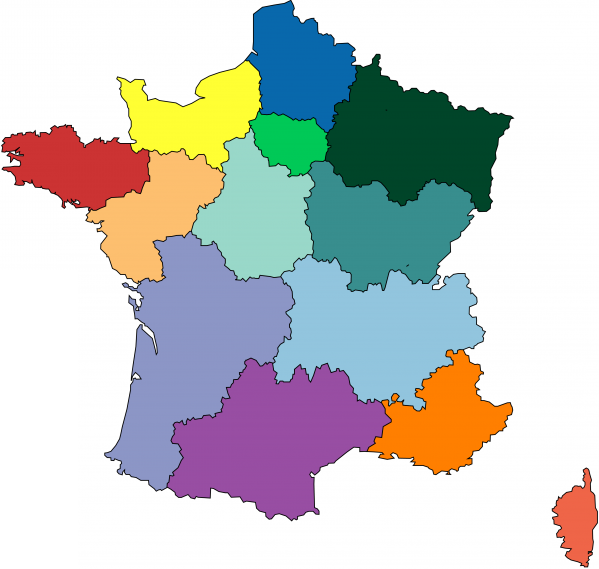 Jeu numéro 2 :
Lequel de ces deux mots corresponds à la définition ?

Un pied de vigne :					un cèpe		un cep
La femelle du canard :				la cane		la canne
Saut que fait une voiture :			un cahot		un chaos
Un employé des chemins de fer :		un chemineau	un cheminot
Une contravention :				une amande		une amende
Une surface :					une aire		une erre
Un établissement où l'on loge :			un autel		un hôtel
Une promenade :					une ballade		une balade
Une récit :						un comte		un conte
Un cachet ou empreinte officielle :		un seau		un sceau
Jeu numéro 3 :
Trouvez dix mots se terminant par « logue », et faites travailler la mémoire du langage. Exemple : « Dialogue ».…………………………………………………………………………………………………………………………………………………………………………………………………………………………………………………………………………………………………………………………………………………………
Jeu numéro 4 : 
Prenez quelques instants pour mémorisez les 15 mots suivants. La page suivante, une liste de 50 mots vous sera présentée, retrouvez parmi eux les 15 mots que vous avez mémorisés, sans tricher !
Les mots mémorisés sont :Jeu numéro 5 : CharadesMon premier est la capitale de l'Italie.
Mon second est une voyelle.
Mon troisième est un fleuve d'Europe.
Mon tout est une plante qui sent bon.

Qui suis-je ? 
…
Mon premier a des plumes et pas de poils.
Mon deuxième a des poils et pas de plumes.
Mon troisième a des plumes et pas de poils.
Mon quatrième a des poils et pas de plumes.
Mon tout n’a ni plumes ni poils.
Qui suis-je ? 
…Jeu numéro 6 : Les mots-mêlés : trouver les mots suivants dans la grille de lettres. Déplacez et redimensionnez à votre guise les rectangles roses sur les mots trouvés !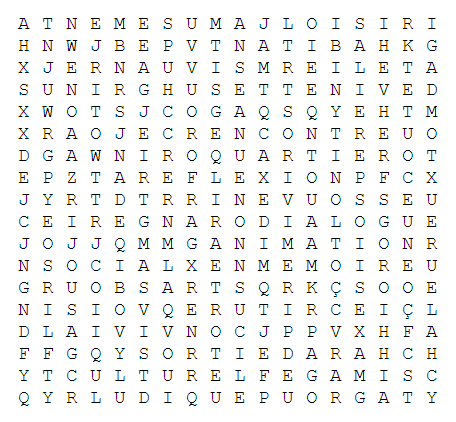 Jeu numéro 7 :
Le petit bac : trouver les mots commençant par la lettre et le thème choisis. Jeu numéro 8 : QuizzLaquelle des danses suivantes est originaire du Brésil ? Le boléro			 La samba				 Le tangoA quelle famille d’instruments appartient le saxophone ? Les bois			 Les cuivres			 Les idiophonesQuel artiste est connu pour ses sérigraphies de Marilyn Monroe ? Jean-Michel Basquiat	 Andy Warhol			 Alexander CalderDans quel film Chaplin peut-on voir la « danse des petits pains ? Le Kid			 Les Lumières de la ville	 La Ruée vers l’or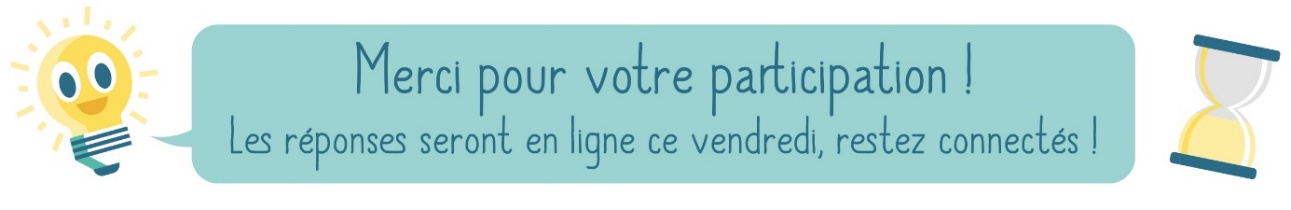 ChemiseTerrasseBrouetteGrenadineRenardRêverPirouetteOrdinateurAccordéonChansonCyclismeBotaniqueGéraniumAbeilleBonheurCitadineBarbichetteChemiseSardineMémoireOrdinateurViolonRestaurantChansonPlantesGuêpeRenardAccordéonLoupSiropRêverCacahouèteTéléphoneCauchemarPirouettePoussetteRemorqueCyclismeInstrumentClavierVéloAluminiumBotaniquePyromaneBaladeTerrasseTulipeMusiqueGrenadineNaturePenserAbeilleEmotionSongerBonheurMoustiqueJoieComptinePaysageChienBrouetteJardinageJouerGéraniumRandonnée………………………………………AMUSEMENTCULTURELJEUXREFLEXIONANIMATIONDEVINETTELOISIRRENCONTREASSOCIATIONDIALOGUELUDIQUESENIORATELIERECOUTEMEMOIRESOCIALCENTREECRITUREMOTSORTIECHALEUREUXGROUPEORANGERIESOUVENIRCHARADEHABITANTPARTAGESTRASBOURGCONVIVIALIMAGEQUARTIERVOISIN
Prénom de garçonVilleMétierAnimal
Fruit, fleurs ou légumePaysDDANIELDUNKERQUEDOCTEURDAUPHINDATTEDANEMARKE………………V………………B………………A………………  C………………